AZƏRBAYCAN RESPUBLİKASI TƏHSİL NAZİRLİYİ						NAXÇIVAN DÖVLƏT UNİVERSİTETİTəsdiq edirəm:	Naxçıvan Dövlət Universitetinin rektoru,                                                                                                                                                                                                                                           dosent  E. S. İsayev              	                                                                                 İxtisasın (ixtisaslaşmanın) şifri və adı:           050121  Xarici dil müəllimliyi (Fransız dili)  (əyani)		                                                                                                                           						Təhsil müddəti 4 il (8 semestr)-240 kredit“______”  “_______________” 2020-ci il                                                                                                                                                                            TƏDRİS PLANI(bakalavr səviyyəsi üçün)I. TƏDRİS PROSESİNİN QRAFİKİ                                                                                                                 II.TƏDRİS PROSESİNİN PLANITəcrübəyə  ayrılan müddətin 1 həftəsi – 1.5 kreditdir.III. TƏLİMƏ AYRILAN MÜDDƏT                                    Təqdim edir: Tədris  və tərbiyə işləri üzrə prorektor:                                              dos.R.V. RəhimovXarici dillər fakültəsinin dekan əvəzi:                                                 S.R.Paşayeva                                   Roman-german dilləri kafedrasının müdiri:                                         dos.M.Q.ƏsgərovaTədris illəriSentyabr Sentyabr Sentyabr Sentyabr 29. IX– 5.ХOktyabrOktyabrOktyabr27. Х - 2. XINoyabrNoyabrNoyabrNoyabrDekabrDekabrDekabrDekabr29. XII- 4. IYanvarYanvarYanvar26. I - 1. IIFevralFevralFevral23. II - 1. IIIMartMartMartMart30. III- 5. IVAprelAprelAprel27. IV - 3. VMayMayMayMayİyunİyunİyunİyun29. VI - 5. VIIİyulİyulİyul27. VII -2. VIIIAvqustAvqustAvqustAvqustTədris illəri178141521222829. IX– 5.Х6121319202627. Х - 2. XI39101617232430178141521222829. XII- 4. I5111218192526. I - 1. II28915162223. II - 1. III289151622232930. III- 5. IV6121319202627. IV - 3. V410111718242531178141521222829. VI - 5. VII6121319202627. VII -2. VIII39101617232431I■■==========II============III============IV====xxXxxxxxxxxxxxxxxxxxKurslarNəzəri tədrisİmtahan sessiyasıPedaqoji təcrübəYekun attestasiyasıTətilhazırlıqCəmiI30101050II30101252III30101252IV15520444Cəmi105352038198Şərti işarələr:              Nəzəri təlim               İmtahan sessiyası                      Təcrübə           Yekun Dövlət Attestasiyası                 TətilSıra №Fənnin şifriFənlərin adıKredi-tin sayıÜmumi saatlarAuditoria-dan kənar saatlarAuditoriya saatlarıO cümlədənO cümlədənO cümlədənPrerekvizit (öncə tədrisi zəruri olan) fənlərin şifriKorek-vizit  (tədrisi paralel nəzərdə tutulan)fənnin şifriFənnin tədrisi nəzərdə tutulan semestr (payız və ya yaz)Həftə-lik dərs yüküSıra №Fənnin şifriFənlərin adıKredi-tin sayıÜmumi saatlarAuditoria-dan kənar saatlarAuditoriya saatlarıMühazirəSeminar məşğələLaboratoriyaPrerekvizit (öncə tədrisi zəruri olan) fənlərin şifriKorek-vizit  (tədrisi paralel nəzərdə tutulan)fənnin şifriFənnin tədrisi nəzərdə tutulan semestr (payız və ya yaz)Həftə-lik dərs yükü1234567891011121314ÜF-00Ümumi fənlər30900554346902561.ÜF-01Azərbaycan tarixi515082683434Payız-142.ÜF-02Azərbaycan dilində işgüzar və akademik kommunikasiya412074462422Yaz-133.ÜF-03-01Xarici dildə işgüzar və akademik kommunikasiya (ingilis, alman, rus)-015150925858Payız-24ÜF-03-02Xarici dildə işgüzar və akademik kommunikasiya (ingilis, alman, rus)-025150925858ÜF-03-01Yaz- 24ÜF-03-03Xarici dildə işgüzar və akademik kommunikasiya (ingilis, alman, rus)-035150925858ÜF-03-02Payız-34  4ÜFSF-04-00Seçmə fənlər4.1ÜFSF-04-01a)Fəlsəfə, b)Sosiologiya, c)Azərbaycan Respublikasının Konstitusiyası və hüququn əsasları, d)Məntiq, e)Etika və estetika39056341816Payız-124.2ÜFSF-04-02a)İnformasiyanın idarə edilməsi, b)Sahibkarlığın əsasları və biznesə giriş, c) Politologiya39056341816Payız-12İF-00İxtisas fənləri1203600221013904129781.İF-01-01Pedaqogika 01515092583028Yaz-14İF-01-02Pedaqogika 02515092583028İF-01-01Payız-242.İF-02Psixologiya7210130804040Yaz-363.İF-03Təhsildə İKT515092583028Yaz- 244.İF-04Multikulturalizmə giriş39056341816Yaz-125.İF-05Müasir Azərbaycan dili412074462422Payız-136.İF-06Dilçiliyə giriş (dillər üzrə)412074462422Yaz-137.İF-07-01Xarici dil bacarıqları 0161801107070Payız-15İF-07-02Xarici dil bacarıqları 0261801107070İF-07-01Yaz-15İF-07-03Xarici dil bacarıqları 0361801107070İF-07-02Payız-25İF-07-04Xarici dil bacarıqları 0461801107070İF-07-03Yaz- 25İF-07-05Xarici dil bacarıqları 055150925858İF-07-04Payız-34İF-07-06Xarici dil bacarıqları 065150925858İF-07-05Yaz-348.İF-08-01Xarici dilin kommunikativ fonetikası 014120744646Payız-13İF-08-02Xarici dilin kommunikativ fonetikası 02390563434İF-08-01Yaz-129.İF-09-01Xarici dilin kommunikativ qrammatikası 015   150925858Payız-14İF-09-02Xarici dilin kommunikativ qrammatikası 025150925858İF-09-01Yaz-1410.İF-10-01Xarici dilin tədrisi metodikası 01515092583028Yaz- 34İF-10-02Xarici dilin tədrisi metodikası 02515092583028İF-10-01Payız-4411.İF-11Xarici ölkə ədəbiyyatı (dillər üzrə)515092583028Payız-3412.İF-12Xarici dilin leksikologiyası515092583028Payız-3413.İF-13Xarici dilin üslubiyyatı515092583028Payız-4414.İF-14Ölkəşünaslıq515092583028Yaz- 2415.İF-15Mülki müdafiə və ilkin tibbi yardım6180110703634Payız-25ATMF-00Ali təhsil müəsisəsi tərəfindən müəyyən edilən fənlər60180011086923303621.ATMF-01A) Avropa ədəbiyyatı   B)Dünya ədəbiyyatı39056341816Payız-222.ATMF-02A)Tərcümə nəzəriyyəsi və praktikası B)Peşəkar tərcümənin əsasları6180110703634Payız-353.ATMF-03A)İxtisas dilinin tarixi qrammatikası B)Dil tarixi7210130804040Payız-464.ATMF-04A)Orta məktəbdə pedaqoji təcrübəyə hazırlıq B)Nəzəri qrammatika515092583028Payız-245.ATMF-05A) Nəzəri fonetika B)Mətn linqvistikası412074462422Yaz- 236.ATMF-06A)Mədəniyyətlərarası ünsiyyət B)Ünsiyyətdə nitq mədəniyyəti515092583028Yaz-247.ATMF-07A)Müqayisəli leksikologiya B)Müqayisəli tipologiya7210130804040Yaz-368.ATMF-08A)Akademik yazı B)Akademik oxu6180110703634Yaz-359.ATMF-09A)Diskurs B)İxtisas dilinin nəzəri kursu8240148924646Payız-4610.ATMF-10A)Amerika ədəbiyyatı B)Mətnin şərhi515092583028Payız-4411.ATMF-11A)Şifahi nitq B)Şifahi tərcümə4120744646Payız-33Cəmi:2106300387224288321596Pedaqoji internatura30Yaz- 4Yekun:240Tədris iliNəzəri təlimİmtahan sessiysıTəcrübəYekun Dövlət AttestasiyasıTətilI30  həftə10  həftə10  həftəII30  həftə10  həftə12  həftəIII30  həftə10  həftə12  həftəIV15  həftə  5  həftə20 həftə   4  həftəCəmi:               105 həftə35  həftə20 həftə  (30 kredit) 38  həftə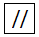 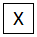 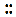 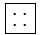 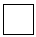 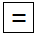 